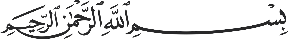         توصيف مختصر للمقرر 321 ريض / الفصل (الثاني) من العام الجامعي   1438/1439هـ 2017/2018متسلم نسخة من التوصيف المختصر للطالب في المحاضرة الأولى بداية كل فصل دراسياسم الكلية: كلية العلوماسم الكلية: كلية العلوماسم الكلية: كلية العلومالقسم: الرياضياتالقسم: الرياضياتالقسم: الرياضياتالقسم: الرياضياتاسم المقرر ورمزه: مقدمة في المعادلات التفاضلية – 321 ريضاسم المقرر ورمزه: مقدمة في المعادلات التفاضلية – 321 ريضاسم المقرر ورمزه: مقدمة في المعادلات التفاضلية – 321 ريضالمستوى الدراسي وفقاً للخطة: الخامسالمستوى الدراسي وفقاً للخطة: الخامسالمستوى الدراسي وفقاً للخطة: الخامسالمستوى الدراسي وفقاً للخطة: الخامسعدد الوحدات / الساعات الدراسية للمقرر: نظري (2) عملي (2)عدد الوحدات / الساعات الدراسية للمقرر: نظري (2) عملي (2)عدد الوحدات / الساعات الدراسية للمقرر: نظري (2) عملي (2)المتطلبات السابقة لهذا المقرر:  202 ريضالمتطلبات السابقة لهذا المقرر:  202 ريضالمتطلبات السابقة لهذا المقرر:  202 ريضالمتطلبات السابقة لهذا المقرر:  202 ريضاسم أستاذ المقرر: اسم أستاذ المقرر: اسم أستاذ المقرر: الرتبة العلمية: الرتبة العلمية: الرتبة العلمية: الرتبة العلمية: رقم المكتب: (   ) الهاتف: ( ( رقم المكتب: (   ) الهاتف: ( ( رقم المكتب: (   ) الهاتف: ( ( البريد الإلكتروني: البريد الإلكتروني: البريد الإلكتروني: البريد الإلكتروني: الساعات المكتبية: اليوم ( الأحد) الوقت (8-10)الساعات المكتبية: اليوم ( الأحد) الوقت (8-10)الساعات المكتبية: اليوم ( الأحد) الوقت (8-10)الكتاب المقرر: تحويلات لابلاس ومعادلات تفاضليةالكتاب المقرر: تحويلات لابلاس ومعادلات تفاضليةالكتاب المقرر: تحويلات لابلاس ومعادلات تفاضليةالكتاب المقرر: تحويلات لابلاس ومعادلات تفاضليةرقم المعمل:رقم المعمل:رقم المعمل:رقم المعمل:رقم المعمل:رقم المعمل:رقم المعمل:هدف المقرر:    يهدف هذا المقرر إلى التعرف على المعادلات التفاضلية العادية و كيفية تكوينها و تصنيفها ثم تعلم طرق حل المعادلات التفاضلية من الرتبة الأولى و كيفية ايجاد المسارات المتعامدة. بعد ذلك يتعرف الطالب على طرق حل المعادلات التفاضلية من الرتب العليا ذات معاملات ثابتة وذات معاملات غير ثابتة والأنظمة الخطية للمعادلات التفاضلية. ثم نتطرق الى تعليم الطالب طرق حل المعادلات التفاضلية الخطية من الرتبة الثانية بمعاملات من نوع كثيرة الحدود عن طربق السلاسل. في النهاية يتعرف الطالب على تحويل لابلاس وطبيق ذلك لحل المعادلات التفاضلية الخطية.هدف المقرر:    يهدف هذا المقرر إلى التعرف على المعادلات التفاضلية العادية و كيفية تكوينها و تصنيفها ثم تعلم طرق حل المعادلات التفاضلية من الرتبة الأولى و كيفية ايجاد المسارات المتعامدة. بعد ذلك يتعرف الطالب على طرق حل المعادلات التفاضلية من الرتب العليا ذات معاملات ثابتة وذات معاملات غير ثابتة والأنظمة الخطية للمعادلات التفاضلية. ثم نتطرق الى تعليم الطالب طرق حل المعادلات التفاضلية الخطية من الرتبة الثانية بمعاملات من نوع كثيرة الحدود عن طربق السلاسل. في النهاية يتعرف الطالب على تحويل لابلاس وطبيق ذلك لحل المعادلات التفاضلية الخطية.هدف المقرر:    يهدف هذا المقرر إلى التعرف على المعادلات التفاضلية العادية و كيفية تكوينها و تصنيفها ثم تعلم طرق حل المعادلات التفاضلية من الرتبة الأولى و كيفية ايجاد المسارات المتعامدة. بعد ذلك يتعرف الطالب على طرق حل المعادلات التفاضلية من الرتب العليا ذات معاملات ثابتة وذات معاملات غير ثابتة والأنظمة الخطية للمعادلات التفاضلية. ثم نتطرق الى تعليم الطالب طرق حل المعادلات التفاضلية الخطية من الرتبة الثانية بمعاملات من نوع كثيرة الحدود عن طربق السلاسل. في النهاية يتعرف الطالب على تحويل لابلاس وطبيق ذلك لحل المعادلات التفاضلية الخطية.هدف المقرر:    يهدف هذا المقرر إلى التعرف على المعادلات التفاضلية العادية و كيفية تكوينها و تصنيفها ثم تعلم طرق حل المعادلات التفاضلية من الرتبة الأولى و كيفية ايجاد المسارات المتعامدة. بعد ذلك يتعرف الطالب على طرق حل المعادلات التفاضلية من الرتب العليا ذات معاملات ثابتة وذات معاملات غير ثابتة والأنظمة الخطية للمعادلات التفاضلية. ثم نتطرق الى تعليم الطالب طرق حل المعادلات التفاضلية الخطية من الرتبة الثانية بمعاملات من نوع كثيرة الحدود عن طربق السلاسل. في النهاية يتعرف الطالب على تحويل لابلاس وطبيق ذلك لحل المعادلات التفاضلية الخطية.هدف المقرر:    يهدف هذا المقرر إلى التعرف على المعادلات التفاضلية العادية و كيفية تكوينها و تصنيفها ثم تعلم طرق حل المعادلات التفاضلية من الرتبة الأولى و كيفية ايجاد المسارات المتعامدة. بعد ذلك يتعرف الطالب على طرق حل المعادلات التفاضلية من الرتب العليا ذات معاملات ثابتة وذات معاملات غير ثابتة والأنظمة الخطية للمعادلات التفاضلية. ثم نتطرق الى تعليم الطالب طرق حل المعادلات التفاضلية الخطية من الرتبة الثانية بمعاملات من نوع كثيرة الحدود عن طربق السلاسل. في النهاية يتعرف الطالب على تحويل لابلاس وطبيق ذلك لحل المعادلات التفاضلية الخطية.هدف المقرر:    يهدف هذا المقرر إلى التعرف على المعادلات التفاضلية العادية و كيفية تكوينها و تصنيفها ثم تعلم طرق حل المعادلات التفاضلية من الرتبة الأولى و كيفية ايجاد المسارات المتعامدة. بعد ذلك يتعرف الطالب على طرق حل المعادلات التفاضلية من الرتب العليا ذات معاملات ثابتة وذات معاملات غير ثابتة والأنظمة الخطية للمعادلات التفاضلية. ثم نتطرق الى تعليم الطالب طرق حل المعادلات التفاضلية الخطية من الرتبة الثانية بمعاملات من نوع كثيرة الحدود عن طربق السلاسل. في النهاية يتعرف الطالب على تحويل لابلاس وطبيق ذلك لحل المعادلات التفاضلية الخطية.هدف المقرر:    يهدف هذا المقرر إلى التعرف على المعادلات التفاضلية العادية و كيفية تكوينها و تصنيفها ثم تعلم طرق حل المعادلات التفاضلية من الرتبة الأولى و كيفية ايجاد المسارات المتعامدة. بعد ذلك يتعرف الطالب على طرق حل المعادلات التفاضلية من الرتب العليا ذات معاملات ثابتة وذات معاملات غير ثابتة والأنظمة الخطية للمعادلات التفاضلية. ثم نتطرق الى تعليم الطالب طرق حل المعادلات التفاضلية الخطية من الرتبة الثانية بمعاملات من نوع كثيرة الحدود عن طربق السلاسل. في النهاية يتعرف الطالب على تحويل لابلاس وطبيق ذلك لحل المعادلات التفاضلية الخطية.توزيع الموضوعات التي ينبغي تناولها وفق الأسابيع الدراسية.توزيع الموضوعات التي ينبغي تناولها وفق الأسابيع الدراسية.توزيع الموضوعات التي ينبغي تناولها وفق الأسابيع الدراسية.توزيع الموضوعات التي ينبغي تناولها وفق الأسابيع الدراسية.توزيع الموضوعات التي ينبغي تناولها وفق الأسابيع الدراسية.توزيع الموضوعات التي ينبغي تناولها وفق الأسابيع الدراسية.توزيع الموضوعات التي ينبغي تناولها وفق الأسابيع الدراسية.الاسبوعالاسبوعالمحتوىالمحتوىالمحتوىرقم الصفحةرقم الصفحةالأولالأولالمعادلات التفاضلية العادية وكيفية تكوينها وتصنيفهاالمعادلات التفاضلية العادية وكيفية تكوينها وتصنيفهاالمعادلات التفاضلية العادية وكيفية تكوينها وتصنيفها67-7467-74الثانيالثانيمعادلات ذات متغيرات قابلة للفصل، معادلات متجانسةمعادلات ذات متغيرات قابلة للفصل، معادلات متجانسةمعادلات ذات متغيرات قابلة للفصل، معادلات متجانسة9696الثالثالثالثمعادلات تامة، معادلات غير تامةمعادلات تامة، معادلات غير تامةمعادلات تامة، معادلات غير تامة130130الرابعالرابعمعادلات خطية، طريقة تغيير الثابتمعادلات خطية، طريقة تغيير الثابتمعادلات خطية، طريقة تغيير الثابتالخامسالخامسمعادلات برنولي، معادلات ريكاتيمعادلات برنولي، معادلات ريكاتيمعادلات برنولي، معادلات ريكاتي121-125121-125السادسالسادسمعادلات تقاطعيةمعادلات تقاطعيةمعادلات تقاطعيةالسابعالسابعكيفية إيجاد المسارات المتعامدةكيفية إيجاد المسارات المتعامدةكيفية إيجاد المسارات المتعامدة184184الثامنالثامنطرق حل المعادلات التفاضلية الخطية من الرتبة الثانية ذات معاملات ثابتة، طريقة تغيير الثوابتطرق حل المعادلات التفاضلية الخطية من الرتبة الثانية ذات معاملات ثابتة، طريقة تغيير الثوابتطرق حل المعادلات التفاضلية الخطية من الرتبة الثانية ذات معاملات ثابتة، طريقة تغيير الثوابت249249التاسعالتاسعطرق حل المعادلات التفاضلية الخطية من الرتب العليا ذات معاملات ثابتة طرق حل المعادلات التفاضلية الخطية من الرتب العليا ذات معاملات ثابتة طرق حل المعادلات التفاضلية الخطية من الرتب العليا ذات معاملات ثابتة 207207العاشرالعاشرطرق حل المعادلات التفاضلية الخطية من الرتب العليا ذات معاملات غير ثابتةطرق حل المعادلات التفاضلية الخطية من الرتب العليا ذات معاملات غير ثابتةطرق حل المعادلات التفاضلية الخطية من الرتب العليا ذات معاملات غير ثابتة220220الحادي عشرالحادي عشرطرق حل الأنظمة الخطية للمعادلات التفاضليةطرق حل الأنظمة الخطية للمعادلات التفاضليةطرق حل الأنظمة الخطية للمعادلات التفاضلية260260الثاني عشرالثاني عشرطرق حل المعادلات التفاضلية الخطية من الرتبة الثانية بمعاملات من نوع كثيرة الحدود عن طربق السلاسلطرق حل المعادلات التفاضلية الخطية من الرتبة الثانية بمعاملات من نوع كثيرة الحدود عن طربق السلاسلطرق حل المعادلات التفاضلية الخطية من الرتبة الثانية بمعاملات من نوع كثيرة الحدود عن طربق السلاسلالثالث عشرالثالث عشرتحويل لابلاس، معكوس لابلاس تحويل لابلاس، معكوس لابلاس تحويل لابلاس، معكوس لابلاس 274274الرابع عشرالرابع عشرحل المعادلات التفاضلية باستخدام تحويل لابلاسحل المعادلات التفاضلية باستخدام تحويل لابلاسحل المعادلات التفاضلية باستخدام تحويل لابلاس294294الخامس عشرالخامس عشرمراجعة عامة للاختبار النهائيمراجعة عامة للاختبار النهائيمراجعة عامة للاختبار النهائييتم اثبات تحقق نتاجات التعلم المستهدفة من خلال أساليب التقويم والمتطلبات الآتية:يتم اثبات تحقق نتاجات التعلم المستهدفة من خلال أساليب التقويم والمتطلبات الآتية:يتم اثبات تحقق نتاجات التعلم المستهدفة من خلال أساليب التقويم والمتطلبات الآتية:يتم اثبات تحقق نتاجات التعلم المستهدفة من خلال أساليب التقويم والمتطلبات الآتية:يتم اثبات تحقق نتاجات التعلم المستهدفة من خلال أساليب التقويم والمتطلبات الآتية:يتم اثبات تحقق نتاجات التعلم المستهدفة من خلال أساليب التقويم والمتطلبات الآتية:يتم اثبات تحقق نتاجات التعلم المستهدفة من خلال أساليب التقويم والمتطلبات الآتية:مجموع الدجات (100) درجات أعمال السنة (50) درجات نهاية الفصل (50)مجموع الدجات (100) درجات أعمال السنة (50) درجات نهاية الفصل (50)مجموع الدجات (100) درجات أعمال السنة (50) درجات نهاية الفصل (50)مجموع الدجات (100) درجات أعمال السنة (50) درجات نهاية الفصل (50)مجموع الدجات (100) درجات أعمال السنة (50) درجات نهاية الفصل (50)مجموع الدجات (100) درجات أعمال السنة (50) درجات نهاية الفصل (50)مجموع الدجات (100) درجات أعمال السنة (50) درجات نهاية الفصل (50)مشرح لمحكات التقويم المطلوبة (مثال: اختبار، واجبات، مشروع جماعي، كتابة مقال، خطابة، تقديم شفهي، ملاحظة...الخ)شرح لمحكات التقويم المطلوبة (مثال: اختبار، واجبات، مشروع جماعي، كتابة مقال، خطابة، تقديم شفهي، ملاحظة...الخ)شرح لمحكات التقويم المطلوبة (مثال: اختبار، واجبات، مشروع جماعي، كتابة مقال، خطابة، تقديم شفهي، ملاحظة...الخ)الأسبوع المحدد لتسليمهالأسبوع المحدد لتسليمهنسبته من التقييم النهائي1اختبار شهري أولاختبار شهري أولاختبار شهري أول66202اختبار شهري ثانياختبار شهري ثانياختبار شهري ثاني121220اختبار نهائياختبار نهائياختبار نهائي1616503واجب منزلي – مشاركة في القسمواجب منزلي – مشاركة في القسمواجب منزلي – مشاركة في القسم5510